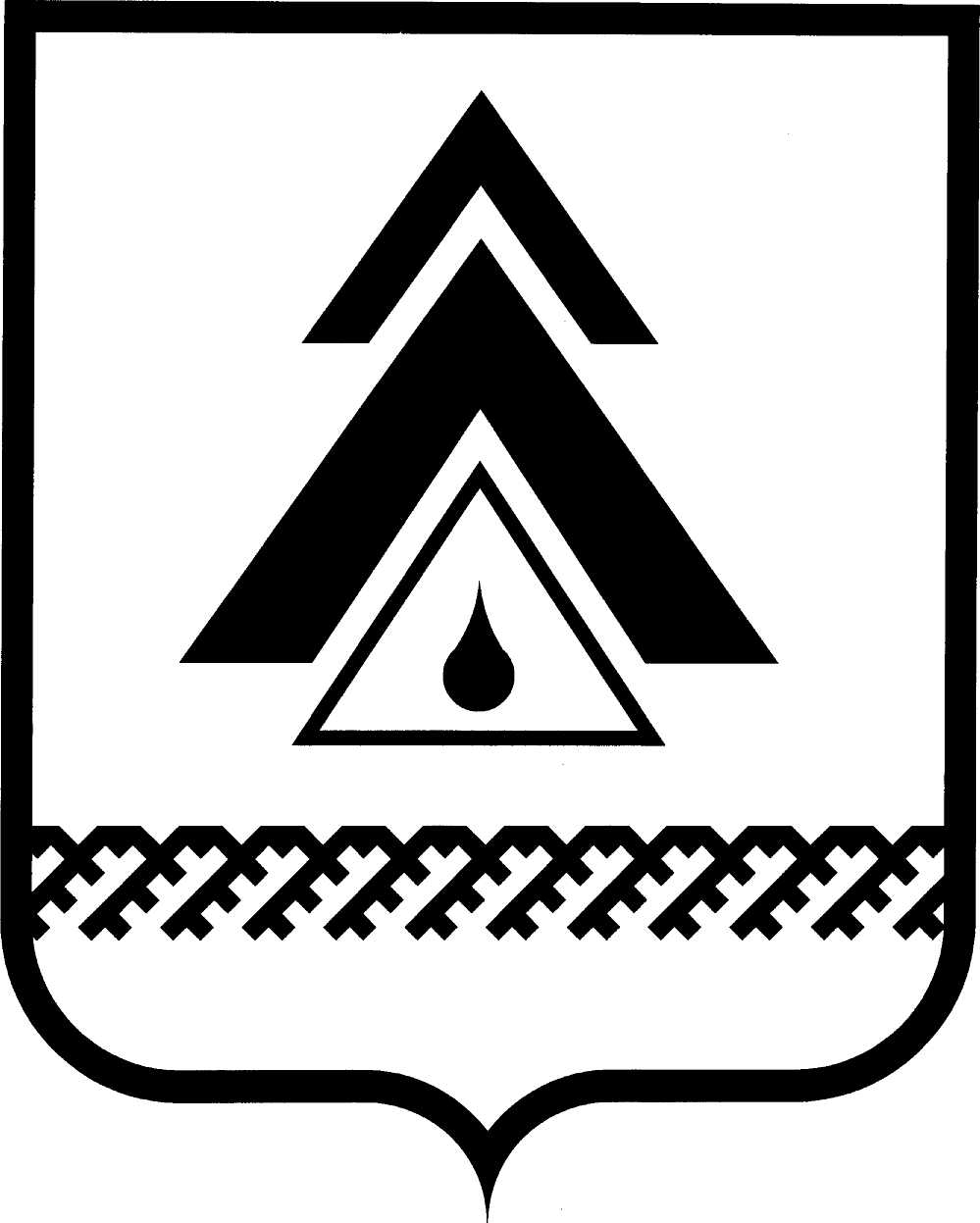 администрация Нижневартовского районаХанты-Мансийского автономного округа – ЮгрыПОСТАНОВЛЕНИЕО внесении изменений в приложение 1 к муниципальной целевой программе «Социально-экономическое развитие коренных малочисленных народов Севера, проживающих в Нижневартовском районе, на 2012–2014 годы», утвержденной постановлением администрации района от 23.11.2011 № 2091В соответствии со статьей 179 Бюджетного кодекса Российской Федерации, решением Думы района от 09.10.2012 № 251 «О внесении изменений и дополнений в решение Думы района от 28.11.2011 № 135 «О бюджете района      на 2012 год и плановый период 2013 и 2014 годов», в связи с уточнением остатков спонсорских средств и в целях уточнения мероприятий, предусмотренных муниципальной целевой программой «Социально-экономическое развитие коренных малочисленных народов Севера, проживающих в Нижневартовском районе, на 2012–2014 годы», утвержденной постановлением администрации района от 23.11.2011 № 2091:1. Внести изменения в приложение 1 к муниципальной целевой программе «Социально-экономическое развитие коренных малочисленных народов Севера, проживающих в Нижневартовском районе, на 2012–2014 годы», утвержденной постановлением администрации района от 23.11.2011 № 2091, изложив его в новой редакции согласно приложению.2. Комитету экономики администрации района (А.Ю. Бурылов) внести изменения в реестр муниципальных целевых программ Нижневартовского района.3. Пресс-службе администрации района (А.Н. Королёва) опубликовать постановление в районной газете «Новости Приобья».4. Отделу по информатизации и сетевым ресурсам администрации района (Д.С. Мороз) разместить постановление на официальном веб-сайте администрации района.5. Постановление вступает в силу после его официального опубликования.6. Контроль за выполнением постановления возложить заместителя главы администрации района по социальным вопросам О.В. Липунову.Исполняющий обязанностиглавы администрации района                                                              О.В. ЛипуноваПриложение к постановлениюадминистрации районаот 25.12.2012 № 2565«Приложение 1 к муниципальной целевой программе «Социально-экономическое развитие коренных малочисленных народов Севера, проживающих в Нижневартовском районе, на 2012–2014 годы»от 25.12.2012г. Нижневартовск№ 2565          Перечень основных программных мероприятий муниципальной целевой программы «Социально-экономическое развитие коренных малочисленных народов Севера, проживающих в Нижневартовском районе, на 2012–2014 годы».».